ПРАКТИКУМ ПО ТЕМЕ «ПЕРВЫЙ ЭТАП ХАКАТОНА. КОМАНДООБРАЗОВАНИЕ. ГЕНЕРАЦИЯ ИДЕЙ»Задание 4.1.Ситуация. Используя один из методов генерации идей, предложите по 10 новых модификаций:Простого карандашаЧайникаВазы АвтомобиляКуртки Обуви Сумки Холодильника Телевизора Компьютера Задание 4.2.В таблице представлены различные тематики проектов. Допустим, что по условиям хакатона в команде должно быть не более 5 человек. Впишите в пустые ячейки те командные роли, без которых вы обойдетесь на время проведения хакатона. Поясните свой выбор.тема проектароли, без которых обойдется командапояснение выбораРоботы будущегоПроект создания объекта эко-туризма Возрождение родовых усадебДекор и сервировка праздничного столаСоздание напитка, с низким гликемическим индексом на основе чечевицы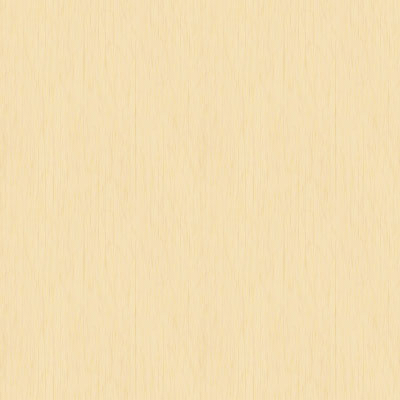 